SANTUARIO MADONNA DELLA QUERCIAVia Del Santuario 59, VITERBOCONCERTO DEL CORO SAN MARCO TORONTO CANADA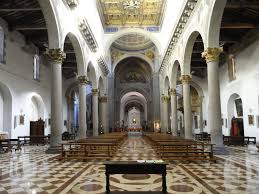 E  delMAESTRO: SERGIO MILITELLO ( organo)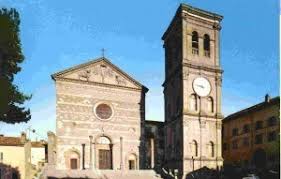 Lunedi` 14 ottobre 2019Alle 19:30